Проект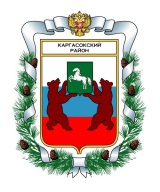 МУНИЦИПАЛЬНОЕ ОБРАЗОВАНИЕ «Каргасокский район»ТОМСКАЯ ОБЛАСТЬДУМА КАРГАСОКСКОГО РАЙОНАОб информации о проделанной работеМолодежным парламентом за 9 мес. 2016 годаЗаслушав информацию председателя Молодежного парламента о проделанной работе за 9 мес. 2016 года,Дума Каргасокского района РЕШИЛА:Глава Каргасокского района							А.П. АщеуловРЕШЕНИЕРЕШЕНИЕРЕШЕНИЕ__.__.2016№ __с. Каргасокс. КаргасокПринять полученную информацию к сведению и признать работу Молодежного парламента за 9 мес. 2016 года удовлетворительной.Председатель ДумыКаргасокского районаВ.В. Брагин